TEHNISKĀ SPECIFIKĀCIJA Nr. TS_1618.003 v1Rokas zāģisAttēlam ir informatīvs raksturs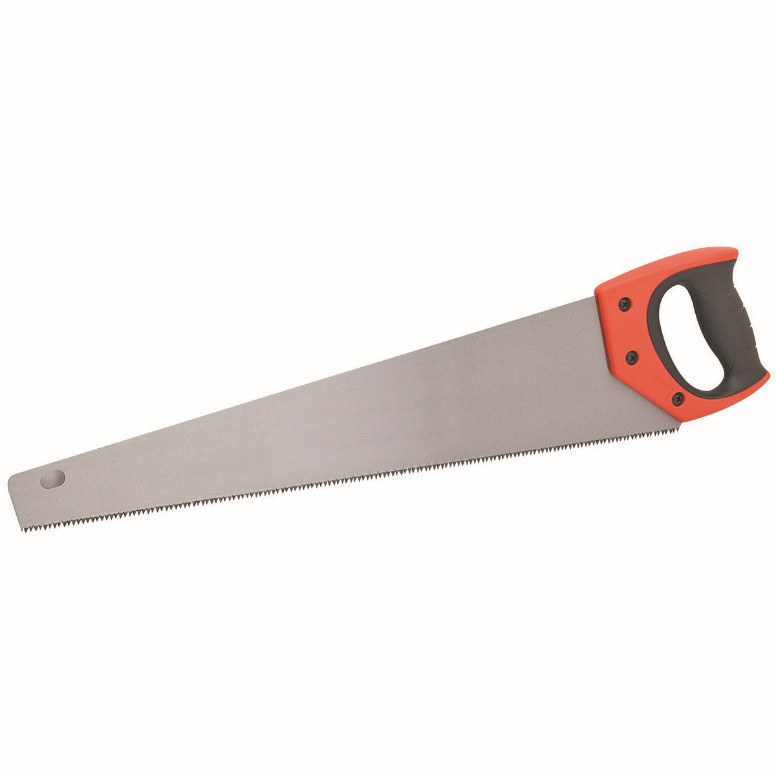 Nr.AprakstsMinimālā tehniskā prasībaPiedāvātās preces konkrētais tehniskais aprakstsAvotsPiezīmesVispārīgā informācijaVispārīgā informācijaVispārīgā informācijaRažotājs (nosaukums, atrašanās vieta).Norādīt informāciju1618.003 Rokas zāģisNorādīt pilnu preces tipa apzīmējumuParauga piegādes laiks tehniskajai izvērtēšanai (pēc pieprasījuma), darba dienasNorādīt vērtībuStandartiStandartiStandartiAtbilstība rūpnīcas kvalitātes un vadības standartam ISO 9001AtbilstAtbilstība Eiropas regulai CE 98/37/ECAtbilstDokumentācijaDokumentācijaDokumentācijaIesniegts preces attēls, kurš atbilst sekojošām prasībām: ".jpg" vai “.jpeg” formātā;izšķiršanas spēja ne mazāka par 2Mpix;ir iespēja redzēt  visu produktu un izlasīt visus uzrakstus uz tā;attēls nav papildināts ar reklāmu.AtbilstVides nosacījumiVides nosacījumiVides nosacījumiMinimālā darba temperatūra≤-20°CMaksimālā darba temperatūra≥+30°CTehniskā informācijaTehniskā informācijaTehniskā informācijaAsmens garums, mm480-510Ar trīspusēju zobu slīpējumu un rūdītām zobu smailēm.AtbilstDarba gājiens abos virzienosAtbilstErgonomisks divkomponenta materiāla rokturis ar leņķa atduri 90 un 45 grādos pret asmens muguru. AtbilstZāģa zobu skaits collā≤8Universiālā pielietojuma zāģisAtbilstObligātā komplektācijaObligātā komplektācijaObligātā komplektācijaKomplektā ar asmens aizsargu.Atbilst